Włocławek, dnia 26 stycznia  2021 rNE.38.1.2021 SPROSTOWANIE DO ZAWIADOMIENIA O WYBORZE NAJKORZYSTNIEJSZEJ OFERTYMiejskie Przedsiębiorstwo Energetyki Cieplnej Sp. z o.o. we Włocławku zawiadamia, iż Wykonawca, którego oferta została wybrana jako najkorzystniejsza w postępowaniu o udzielenie zamówienia,  prowadzonym w trybie przetargu na podstawie  Regulaminu udzielania zamówień  sektorowych w MPEC Sp. z o.o. we Włocławku na zadanie pn: „Sukcesywne  świadczenie usług polegających na opracowywaniu projektów  czasowej zmiany organizacji ruchu i zabezpieczenia pasa drogowego na rzecz MPEC Sp. z o.o. we Włocławku” –odmówił podpisania umowy.W związku z powyższym Zamawiający działając zgodnie z par.52 Regulaminu udzielania zamówień, stanowiącego Załącznik do Zarządzenia Nr 28/2020 z dnia 25 września 2020 r, mając na uwadze kryterium wyboru (cena 100%)  – dokonał  wyboru najkorzystniejszej oferty spośród pozostałych ofert.Zestawienie pozostałych ofert  przedstawia się następująco:Wybór najkorzystniejszej oferty: Oferta nr 5 złożona The Golden Age Sp. z o.o. ul. Schroegera 91/13, 01-845 WarszawaCena oferty netto: 24 000,00 zł cena oferty brutto: 29 520,00 zł.Uzasadnienie:Wykonawca spełnia warunki udziału w postępowaniu, jego oferta nie podlega odrzuceniu i jest zgodna 
z treścią specyfikacji istotnych warunków zamówienia oraz spełnia wymagania zawarte w specyfikacji istotnych warunków zamówienia. Niniejsza oferta w oparciu o przyjęte kryterium oceny ofert (cena 100%) zawiera najniższą cenę, w związku z czym uzyskała najwyższą liczbę punktów, (100 pkt) spośród złożonych ofert niepodlegających odrzuceniu. 									PREZES ZARZĄDU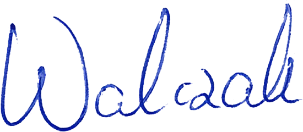 									Andrzej WalczakNumerofertyNazwa (firma) oraz adres WykonawcyCena ofertynetto (zł)Cena ofertybrutto (zł)Liczba punktów 
w kryterium cena 100%2MBZ Andler. Tomczak Sp.J. ul. Maślana 8/10 W-wek39 000,0047 970,0061,535The Golden Age Sp. z o.o. ul. Schroegera 91/13, 01-845 Warszawa24 000,0029 520,00100,00